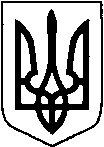 КИЇВСЬКА ОБЛАСТЬТЕТІЇВСЬКА МІСЬКА РАДАVІІІ СКЛИКАННЯДВАДЦЯТЬ   ЧЕТВЕРТА   СЕСІЯперше пленарне засідання   Р І Ш Е Н Н Я
   22  грудня  2023 року                                                     № 1124 - 24 -VIIІПро надання  дозволу на розробку проектуземлеустрою щодо відведення земельної ділянкидля продажу права оренди           Відповідно до статтей 12, 122-124, 134-139 Земельного кодексу України,   керуючись статями 26, 33 Закону України «Про місцеве самоврядування в Україні»,  Тетіївська  міська рада		ВИРІШИЛА : 1.Надати дозвіл  Тетіївській міській раді на розробку проекту землеустрою щодо відведення земельної ділянки з цільовим призначенням  (01.01) для ведення товарного сільськогосподарського виробництва (багаторічні насадження), яку планується за результатами земельних торгів надати в оренду, орієнтовною площею 10,00 га  на території Тетіївської міської ради  в межах с. Голодьки.   2.Розроблений проект землеустрою щодо відведення земельної ділянки  підлягає погодженню та затвердженню відповідно до вимог чинного законодавства.  3. Контроль за виконанням даного рішення покласти на постійну депутатську   комісію з питань регулювання земельних відносин, архітектури, будівництва та  охорони навколишнього середовища (голова комісії - Крамар О.А.) та на  першого заступника міського голови Кизимишина В.Й.        Міський голова                                                            Богдан  БАЛАГУРА